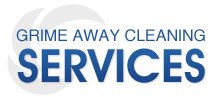 Carpet and upholstery cleaningGrime a way services now offer a carpet and upholstery cleaning service. We have purchased the latest carpet cleaning machinery from America. The HOS Orbot SprayBorg and Orbot Micro for upholstery.The HOS Orbot is the most compact versatile cleaning machine which can be used in commercial and residential properties, the floor machine can clean all types of flooring and is the latest technology in low moisture carpet care. The Orbot generates thousands of orbots that clean around each fibre 28 times per second.The Orbot SprayBorg low moisturising system has been engineered to clean any type of carpet, in any situation and also leave it as dry as possible so it is ready to use immediately.Have you ever walked into an airport, hotel hallway or room and smelled a dingy humid scent because the carpet had been recently cleaned and over wet? Did you see a number of fans blowing on the floor? Was the carpet truly clean or was it still gray and dull in appearance?Are these the signs of a healthy clean and safe environment?The HOS system was built in mind to combat these issues and provide a healthy indoor environment. Carpets will simply be clean, vibrant in colour and dry within minutes.The system will eliminate the most common problems caused by other cleaning methods that lead to mould growth, mildew, volatile organic compounds (VOC), insufficient drying times, recurring stains and safety hazards.HOS’ unique low-moisture system uses 10 times less the amount of water opposed to other water extraction methods. Therefore, over wet carpets will never be an issue. The problems associated with over wet carpets are intensified in a heavily used setting.Over wet carpets require longer drying times which can cause large sections of a building to be blocked off for extended periods of time. In an environment such as a school, hospital or commercial building this can lead to serious safety issues.People walking from a wet or damp carpet directly onto a hard surface floor can slip or fall. Also, wet carpets that are walked on will almost resoil more quickly. This is because, chemicals and moisture act as a magnet, pulling dirt and debris into the carpet fibres. The Greater concern is that the long drying process increases the likelihood that mould and mildew will develop, seriously jeopardising indoor air quality and potentially harming occupant health. With longer drying times, and if traditional carpet cleaning chemicals are used, there is a greater responsibility that gasses and volatile organic compounds will be released into the air. This can cause allergic reactions and respiratory problems, especially for young children.Simply put, what falls to the floor like common dust, pollutants and many things that we breathe, tends to stay on the floor until cleaned. Properly maintaining the cleanliness of the floors by using HOS low moisture system will lead to improved air quality and a healthier indoor environment that can be seen, smelt and felt to believe